Nomination form FOR FELLOW DESIGNATION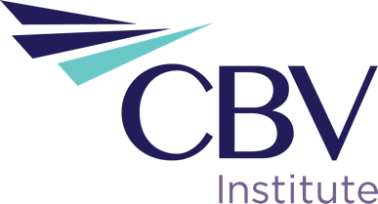 The information contained in this form will serve as the basis for selection.  If additional space is required, please attach additional pages as necessary.Letters of testimonial are permitted to be included in support of a particular claim or claims made on the nomination form.The Institute will assist, so far as its records permit, by providing details of Institute activity of any member being nominated. Please contact Judith Roth at (416) 613-9556 or by e-mail to Judith.roth@cicbv.ca The nomination deadline is December 1st. Nomination forms should be submitted by either mail or e-mail to:Mary Jane Andrews, FCPA, FCA, FCBV, CFF President & CEO	
Canadian Institute of Chartered Business Valuators277 Wellington Street West, Suite 808 Toronto, ON M5V 3H2Email: maryjane.andrews@cicbv.caFor more information please review the Granting of the Fellow designation policy.Criteria for designation of FellowsThe FCBV may be granted to a Member who has:Provided distinguished service to the business valuation profession, orBrought significant recognition to the business valuation profession.Examples of the contributions and activities that serve to demonstrate achievement of the criteria to be consider for the FCBV designation include:Outstanding service and contribution to the CICBV, other professional bodies or business-related organizationsServing on the Board of Directors or its committees.Completing research or authoring publicationsTeaching or public speakingProfessional achievements or statureExceptional leadership and high visibility positions heldAwards and distinctions receivedLeadership positions in the communityNOMINATION FOR FELLOW DESIGNATIONNomineeNominators: Two nominators who are Members of the CICBV are required, one of whom must be a FCBV. Outstanding service and contribution to the CICBV, other professional bodies or business-related organizationsOutstanding service and contribution to the CICBVList the nominee's service and contributions to the CICBV in chronological order, including description of the achievement and duration of involvement, that demonstrate outstanding service or contribution to the CICBV. Outstanding service and contribution to other professional bodies or business-related organizationsList the nominee's service and contributions to other professional bodies or business-related organizations in chronological order, including description of the achievement, duration of involvement and that demonstrate outstanding service to the business valuation profession. Professional achievements or statureList the nominee's professional achievements or stature in chronological order, including examples of the achievements that have earned them exceptional distinction. Including but not limited to exceptional leadership and high visibility positions held, awards and distinctions received, etc.Leadership positions in the communityList the nominee's community leadership positions held, nature and duration of involvement, and provide examples of their achievements that demonstrate the nominee earned distinction and brought honour to the business valuation profession.SurnameGiven names - (please underline name commonly used)Home AddressHome AddressEmployer/Firm and AddressEmployer/Firm and AddressTitleHome phone. E-mail addressBusiness phoneYear admitted to CICBV as MemberYear admitted to CICBV as MemberNominated by:Nominated by:Name (please print)Name (please print)SignatureSignatureDateDateYearAchievementDescriptionYearAchievementDescriptionYearAchievementDescriptionYearPositionAchievement/Description